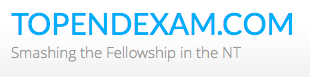 Clinical Scenario StemA 67 year old man has been intubated for pneumonia and requires inotropes for sepsis. He currently has a peripheral metaraminol infusion running but needs a Right IJ CVC.InstructionsCandidateAn early phase advanced trainee is keen to learn how to place the central line. She has some theoretical knowledge of the procedure and has performed it on a mannequin a year ago but this is her first time at inserting the line. The patient is intubated and has no contraindications to the procedure. She has set up everything she anticipates she will need on a trolleyTasksGuide the trainee through every stage of inserting the CVC into the mannequinThe trainee MUST be the proceduralist and you can only take over if she has exhausted her capability.You MUST use ultrasoundYou do not need to suture in the CVCYou don’t need to wear full sterile gown etc if you are required to take over – this will be assumedRMOExaminerAssessment CriteriaDetailed Assessment CriteriaCommunicationMedical ExpertiseProfessionalismPrioritisation and Decision MakingLeadership and ManagementScholarship and TeachingHealth AdvocacyTeamwork and CollaborationOSCE: Title of OSCETime: Single Station/Double StationAuthor:Medical ExpertiseCommunicationTeaching and ScholarshipDOMAINPerforms poorly, nowhere near the level of a new FACEMPerformssignificantly below the level of a new FACEMPerforms below the level of a new FACEMBorderline at the level of a new FACEMPerforms at the level of a new FACEMPerforms very well, above the level expected of a new FACEMPerforms exceptionally and far exceeds the level of a new FACEMCommunicationMedical ExpertiseProfessionalismPrioritisation